Export Promotion Bureau, Bangladesh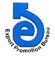 Export performance of Service Sector for the Month of July-December 2017-18                                                                                                                                                                                    (Value in  Mn. US$)  Export performance of Service Sector for the Month of  December  2017Data Source: Bangladesh BankNational Export Performance of Goods for July- January 2017-18AndService Sector for July-December 2017-18            (Value in  Mn. US$) ProductsExport Performance forFY- 2016-17Export Target forFY 2017-18Strategic Target for July-Dec. 2017-18Export Performance forJuly-Dec. 2017-18% Change of export PerformanceOver S. TargetExport Performance for July-Dec.2016-17% Change of export performance July-Dec. 2017-18 Over July-Dec. 2016-1712345678Total (A+B+C)3419.813500.001750.001912.859.311660.9515.17A. Goods Procured in ports by carriers56.3255.0027.5035.4728.9829.7219.35B. Goods sold under merchanting5.796.003.003.031.001.8464.67 C.  Services3357.703439.001719.501874.359.011629.3815.03Manufacturing Services on Physical inputs owned by1.26004.990002.Maintenance and repair services4.314.702.352.714.891.9339.903.  Transportation436.31436.00218.00285.4130.92215.7932.263.1 Sea Transport209.62215.42107.71126.5317.4710125.283.2 Air Transport220.81215.00107.50156.5945.67112.2139.553.3 Rail Transport0.010.050.02500003.4 Road Transport1.380.530.271.47454.720.2635.00Others4.495.002.500.82-67.202.38-65.55Travel290.94296.55148.28172.7716.52129.0533.884.1 Business0.983.251.630.54-66.770.515.884.2 Personal289.96293.30146.65172.2317.44128.5334.00Construction Services135.62119.0459.5256.34-5.3464.29-12.37Insurance Services2.142.601.301.8240.000.52250.00Financial Services (other than insurance)88.4788.5244.2694.68113.9240.98131.04Charges for the use of intellectual Property4.105.502.750.05-98.180.1-50.00Telecommunication and Information Services376.50611.00305.50256.59-16.01297.62-13.799.1Telecommunication Services375.75380.20190.10167.5-11.89197.22-15.079.2. Computer Services 193.01230.00115.0087.12-24.24100.02-12.909.3 Information Services0.750.800.401.97392.500.38418.42Other Business Services502.84550.00275.00290.865.7724419.20Personal, Cultural and Recreational8.948.094.058.66114.093.65137.26Government goods and services1313.261317.00658.50699.486.22631.4610.77S. Export Target forDecember -2017Export performance forDecember  2017% Change of export PerformanceOver s. Export TargetExport performance for December 2016% Change of export performance December 2017 Over December 2016291.67 331.9213.80317.474.55ProductsExport Performance forFY   2016-17Export Target forFY 2017-18Strategic Target for 2017-18Export Performance 2017-18% Change of export PerformanceOver S. TargetExport Performance the Same Time of the Previous Year % Change of export Performance Over The Same Time of the Previous Year12345678Export Performance of Goods34655.9237500.0021373.00(July-Jan. 2017-18)21324.90(July-Jan. 2017-18)-0.2320013.28(July-Jan. 2016-17)6.55Export Performance of Service Sector, Merchanting & Goods Procured in ports 3419.813500.001750.00(July-Dec. 2017-18)1912.85(July-Dec. 2017-18)9.311660.95(July-Dec. 2016-17)15.17National Export Performance of Goods and Service Sector38075.7341000.0023123.0023237.750.4921674.237.21